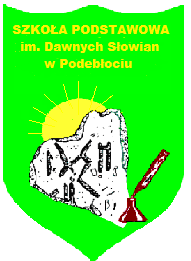 Regulamin Konkursu – „Moja  EKO TORBA”Konkurs realizowany jest w ramach Festynu Ekologicznego, który odbędzie się 04.06.2023 roku w Szkole Podstawowej im. Dawnych Słowian w Podebłociu. ORGANIZATOR KONKURSU: Organizatorem konkursu – „Moja Eko Torba” jest Szkoła Podstawowa im Dawnych Słowian w Podebłociu, zwana w dalszej części regulaminu Organizatorem.CELE KONKURSU: Aktywizacja dzieci i  młodzieży, którym zależy na ochronie środowiska i zaangażowanie ich w działania proekologiczne. Promowanie twórczości, kreatywności i zachowań proekologicznych. ZASADY I WARUNKI UCZESTNICTWA: 1. Konkurs przeznaczony jest dla dzieci i młodzieży szkoły podstawowej z klas IV – VIII, których pasją jest rękodzieło oraz dbanie o naszą planetę. 2. Przedmiotem konkursu jest samodzielne zaprojektowanie i wykonanie (uszycie, zrobienie na szydełku lub drutach) torby ekologicznej, wielokrotnego użytku, z tkaniny lub dzianiny (najlepiej recyklingowej w zgodzie z ideą zero waste) i nadanie jej indywidualnego, artystycznego charakteru, tzw. personalizacja (może to być grafika lub malarstwo na tkaninie, wyszycie lub naszycie ciekawych elementów dekoracyjnych, czy patchworku). 3. Warunki uczestnictwa w konkursie: • wykonanie torby oraz dostarczenie jej do organizatora do 19 maja 2023r, • dołączenie do pracy wypełnionych formularzy: zgłoszenie oraz zgoda na udział w konkursie i przetwarzanie danych osobowych (w załącznikach1i2). 4. Praca powinna być trwale opatrzona metryczką z następującymi danymi: • imię i nazwisko oraz wiek autora pracy, • nazwa szkoły do której uczęszcza dziecko, • imię i nazwisko nauczyciela pod kierunkiem którego praca została wykonana (opcjonalnie), 5. Prace konkursowe zostaną ocenione na podstawie następujących kryteriów: • inwencja i pomysłowość podejścia do tematu, • wykonanie techniczne, • wrażenie estetyczne, • spełnienie podanych wytycznych. 6. Prace, które nie będą spełniały określonych w regulaminie wymagań, w szczególności: bez odpowiedniego opisu, wypełnionej karty zgłoszenia oraz podpisanej zgody na udział w konkursie nie będą brane pod uwagę podczas rozstrzygania konkursu! 7.  Prace należy dostarczyć do Organizatora odpowiednio zabezpieczone lub przekazać osobiście do sekretariatu szkoły. 8. Jury zastrzega sobie prawo do możliwości przyznania nagrody specjalnej za pracę nie mieszczącą się w określonych regulaminem kryteriach. 9. Decyzje Jury są ostateczne. 10. Rozstrzygnięcie konkursu nastąpi w maju 2023r. Wyniki zostaną ogłoszone 04.06.2023 roku na festynie ekologicznym w Szkole Podstawowej im. Dawnych Słowian w Podebłociu i wtedy zostaną również wręczone nagrody. Wyniki zostaną również opublikowane na stronie internetowej szkoły: https:/sp-podeblocie.edupage.org/. Regulamin konkursu oraz karta zgłoszenia dostępne są również na stronie internetowej Organizatora.11. Dane uczestników konkursu będą przetwarzane przez Organizatora. Są zbierane do celów związanych z organizacją i przeprowadzeniem konkursu, w szczególności w celu publikacji listy laureatów konkursu. 12. Organizator zastrzega sobie prawo do wykorzystania nadesłanych prac do celów promocyjnych (wystawy prac na Festynie Ekologicznym).13. Autor zgłaszając prace na konkurs zaświadcza, że: a) zgłoszoną do konkursu pracę wykonał osobiście  i nie brała ona udziału w innym konkursie, b) akceptuje postanowienia niniejszego regulaminu, c) wyraża zgodę na przetwarzanie danych osobowych na potrzeby konkursu, d) wyraża zgodę na publikację zgłoszonej do konkursu pracy. 14. Wszelkich informacji dotyczących konkursu udziela sekretariat szkoły, telefon: 25 682 72 22.Załącznik 1KARTA ZGŁOSZENIAGMINNY KONKURS „MOJA EKO TORBA”organizowany przezSzkołę Podstawową im. Dawnych Słowian w PodebłociuZałącznik 2ZGODA NA PRZETWARZANIE DANYCH OSOBOWYCHWyrażam zgodę na wykorzystanie i przetwarzanie w bazie danych organizatora konkursu informacji osobowych zawartych w karcie zgłoszenia oraz rozpowszechnienie wizerunku mojego dziecka ……………………….....………………………….. przez Szkołę Podstawową im. Dawnych Słowian w Podebłociu oraz Urząd Gminy w Trojanowie.Wyrażam zgodę na przetwarzanie danych osobowych w celu publikacji listy laureatów konkursu oraz wykorzystanie nadesłanych prac do celów promocyjnych (wystawy prac na Festynie Ekologicznym w Szkole Podstawowej im. Dawnych Słowian w Podebłociu).Wyrażam zgodę na nagrywanie, filmowanie i fotografowanie mojego dziecka …………………………………………… jeżeli zostanie laureatem konkursu i będzie mu wręczana nagroda.………………….…………………………………………………………….data, czytelny podpis rodzica/opiekuna prawnego uczestnika konkursuNazwisko i imię autora pracy:Wiek, klasa:Nazwa Szkoły, numer telefonu:Nazwisko i imię, telefon kontaktowy, nauczyciela - opiekuna pracy konkursowej:Nazwisko i imię rodzica/opiekuna prawnego, telefon kontaktowy